Support informationThermal Surface Properties, London Dispersive and Polar Surface Energy of Graphene and Carbon Materials by Inverse Gas Chromatography at Infinite DilutionTayssir Hamieh1,2 1Faculty of Science and Engineering, Maastricht University, P.O. Box 616, 6200 MD Maastricht, Netherlands, E-mail: t.hamieh@maastrichtuniversity.nl2Laboratory of Materials, Catalysis, Environment and Analytical Methods (MCEMA), Faculty of Sciences, Lebanese University, 1533, Hadath, Lebanon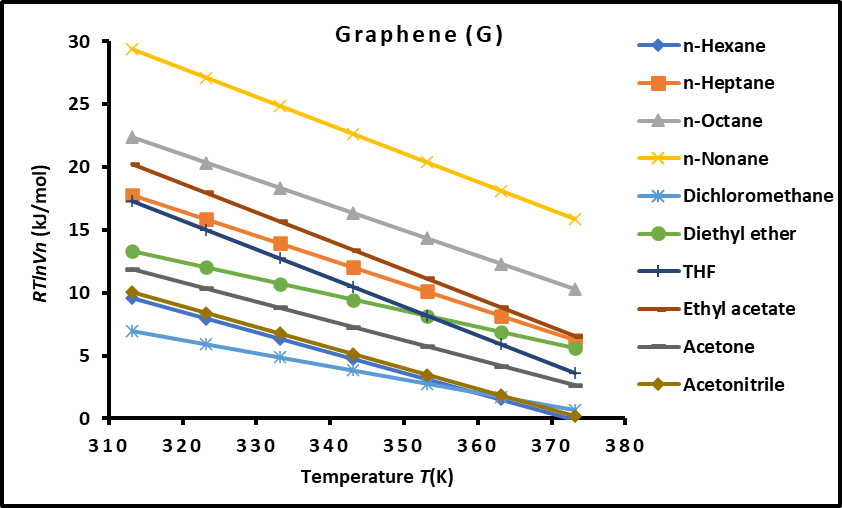 (a)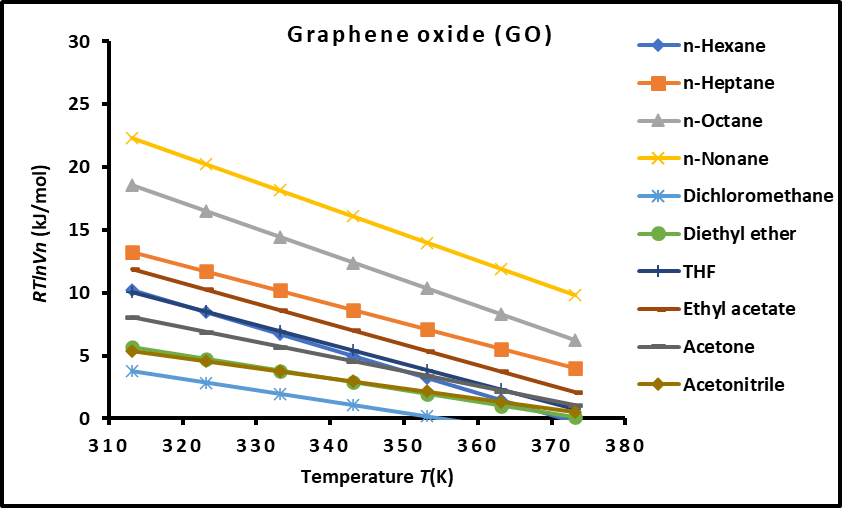 (b)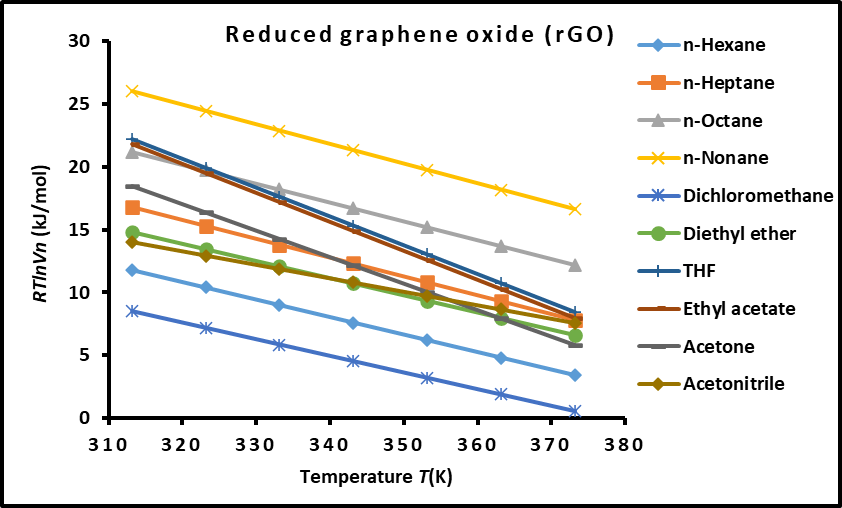 (c)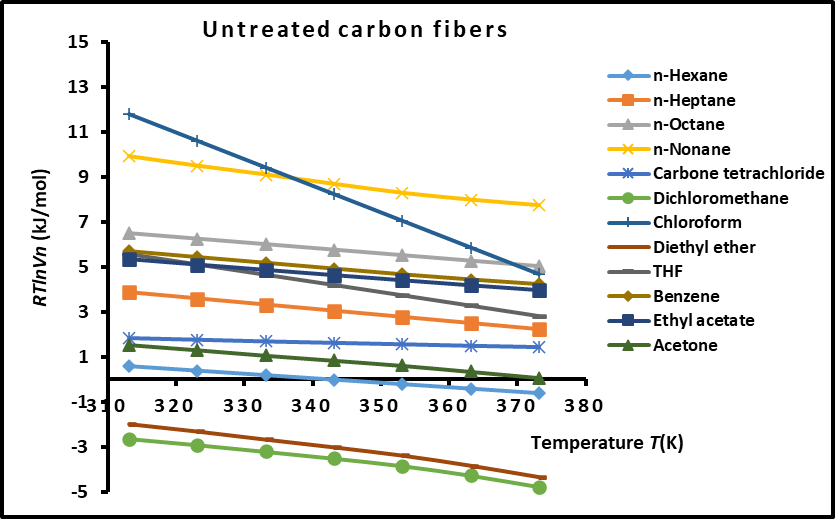 (d)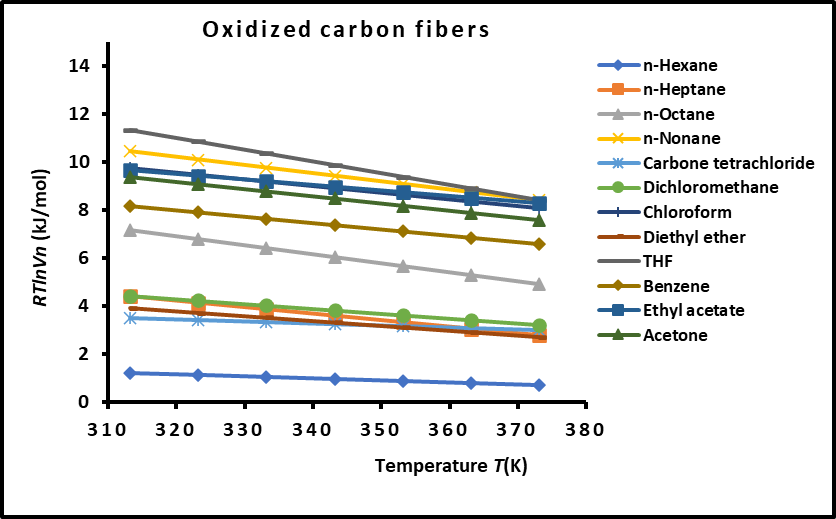 (e)Figure S1. Variations of  of n-alkanes and polar molecules adsorbed on the various solid materials against the temperature. (a): Graphene, (b): Graphene oxide, (c): Reduced graphene oxide, (d) Untreated carbon fibers, and (e): Oxidized carbon fibers.Table S1. Values of  (in kJ/mol) of polar molecules adsorbed on the various solid materials against the temperature. Graphene, Graphene oxide, Reduced graphene oxide, Untreated carbon fibers, and Oxidized carbon fibers.Table S2. Values of () of polar molecules adsorbed on the different graphene and carbon materialsTable S3. Values of () of polar molecules adsorbed on the different graphene and carbon materialsTable S4. Values of polar acid-base energies , , , and total surface energy  () of the different graphenes and carbon materials at various temperatures. (in kJ/mol) (in kJ/mol)GrapheneGrapheneGrapheneGrapheneGrapheneGrapheneT(K)DichloromethaneDichloromethaneDiethyl etherTHFEthyl acetateAcetoneAcetonitrile313.1512.93812.93821.53720.10422.19125.24732.890323.1512.99312.99320.45619.15621.65824.46133.199333.1513.04813.04819.37618.20721.12523.67633.508343.1513.10213.10218.29417.25820.59122.88933.816353.1513.15713.15717.21416.31020.05722.10434.125363.1513.21113.21116.13415.36219.52421.31834.434373.1513.26513.26515.05214.41218.99020.53134.742 (in kJ/mol) (in kJ/mol)Graphene oxideGraphene oxideGraphene oxideGraphene oxideGraphene oxideGraphene oxideT(K)DichloromethaneDichloromethaneDiethyl etherTHFEthyl acetateAcetoneAcetonitrile313.152.3092.3099.7368.66811.65712.23818.469323.152.7492.7499.4458.40411.60312.41419.019333.153.1923.1929.1578.14311.55212.59219.571343.153.6393.6398.8737.88711.50412.77220.122353.154.0824.0828.5847.62611.45212.95020.674363.154.5234.5238.2947.36311.40013.12721.225373.154.9644.9648.0037.10011.34713.30421.775 (in kJ/mol) (in kJ/mol)Reduced graphene oxideReduced graphene oxideReduced graphene oxideReduced graphene oxideReduced graphene oxideReduced graphene oxideT(K)DichloromethaneDichloromethaneDiethyl etherTHFEthyl acetateAcetoneAcetonitrile313.1510.17510.17520.95317.32721.69620.83119.905323.1510.14810.14819.96816.36420.84920.98720.995333.1510.12310.12318.98315.40320.00021.14122.080343.1510.09510.09517.99514.43819.15121.29623.168353.1510.06810.06817.00913.47418.30221.45124.257363.1510.04210.04216.02312.51217.45321.60425.341373.1510.01310.01315.03511.54716.60421.75826.429 (in kJ/mol) (in kJ/mol)Untreated carbon fibersUntreated carbon fibersUntreated carbon fibersUntreated carbon fibersUntreated carbon fibersUntreated carbon fibersT(K)DichloromethaneDichloromethaneDiethyl etherTHFEthyl acetateAcetoneChloroform313.154.1304.1302.13311.8099.47110.68115.339323.153.8723.8721.87311.4559.38110.49914.255333.153.6143.6141.61311.1019.29110.31713.171343.153.3563.3561.35310.7479.20110.13512.087353.153.0983.0981.09310.3939.1119.95311.003363.152.8402.8400.83310.0399.0219.7719.919373.152.5822.5820.5739.6858.9319.5898.835 (in kJ/mol) (in kJ/mol)Oxidized carbon fibersOxidized carbon fibersOxidized carbon fibersOxidized carbon fibersOxidized carbon fibersOxidized carbon fibersT(K)DichloromethaneDichloromethaneDiethyl etherTHFEthyl acetateAcetoneChloroform313.1510.52610.5267.39917.00913.20417.91912.794323.1510.23510.2357.18716.44312.96217.46212.519333.159.9449.9446.97515.87712.72017.00512.244343.159.6539.6536.76315.31112.47816.54811.969353.159.3629.3626.55114.74512.23616.09111.694363.159.0719.0716.33914.17911.99415.63411.419373.158.7808.7806.12713.61311.75215.17711.144MaterialsDichloromethaneDiethyl etherTHFEthyl acetateAcetoneAcetonitrileGraphene11.23455.37949.80838.89449.85523.224Graphene oxide-11.56518.76516.83313.2616.66521.2085Reduced graphene oxide11.01751.8447.49648.27721.29523.168Untreated carbon fibers12.20949.28410.27522.89512.289-Oxidized carbon fibers19.63921.40614.03834.73320.782-MaterialsDichloromethaneDiethyl etherTHFEthyl acetateAcetoneAcetonitrileGraphene-5.4-44.32.725.829.1-5.4Graphene oxide108.128.898.6108.427.5108.1Reduced graphene oxide94.926.196.326.021.294.9Untreated carbon fibers53.35.184.935.456.6-Oxidized carbon fibers78.6-17.8-15.49.024.2-MaterialsT(K)313.15323.15333.15343.15353.15363.15373.15 Graphene167.08162.07157.32152.79148.51144.41140.52 Graphene73.5568.6163.9559.5355.3651.4247.70 Graphene221.71210.91200.61190.75181.34172.35163.73 Graphene500.90472.02443.90416.53389.88363.98338.77Graphene oxide5.327.259.4111.7914.2916.9319.68Graphene oxide20.2919.6919.1218.5818.0517.5317.03Graphene oxide20.7823.9126.8429.6032.1234.4536.61Graphene oxide139.0133.2127.4121.7116.1110.5105.0Reduced graphene oxide103.3498.8794.6990.7086.9683.4480.07Reduced graphene oxide70.3063.5857.3251.5046.1041.0936.46Reduced graphene oxide170.47158.57147.35136.69126.62117.11108.06Reduced graphene oxide321.4305.8290.7275.9261.6247.4233.5Untreated carbon fibers17.0314.3912.0710.028.236.675.32Untreated carbon fibers13.4012.8712.3711.8911.4210.9810.55Untreated carbon fibers30.2027.2224.4421.8319.4017.1214.99Untreated carbon fibers86.580.274.468.562.958.253.9Oxide carbon fibers110.59100.5791.3782.9375.1968.0861.56Oxide carbon fibers26.0424.5823.1921.8620.6019.4118.27Oxide carbon fibers107.3399.4392.0685.1678.7272.7067.07Oxide carbon fibers163.2151.0139.4128.4117.9107.998.4